Regulamin Konkursu „Wielkie Grillowanie na Biwaku w Bystrej”§1Organizatorem konkursu jest Stowarzyszenie Rozwoju Wsi Bystra  „Bystrzańska Inicjatywa”, zwane w dalszej części Regulaminu Organizatorem.Konkurs odbędzie się w dniu 29.07.2017 r. o godz. 14.00. Miejscem konkursu jest wyznaczony teren Biwaku w Bystrej przy ul. Fałata.Celem konkursu jest nagrodzenie najlepszej potrawy z grilla przygotowanej podczas trwania konkursu.§2Uczestnikiem konkursu może być pełnoletnia osoba indywidualna lub drużyna /maksymalna liczba członków drużyny to 3 osoby/, która zgłosi się zgodnie z Regulaminem i będzie spełniała jego wymogi.Uczestnik lub drużyna może rozpalić tylko jednego grilla.Uczestnicy konkursu sami ponoszą koszty zakupu produktów potrzebnych do wykonania dań konkursowych oraz koszty ewentualnego wystroju stoiska konkursowego.Uczestnicy biorą udział w konkursie na własną odpowiedzialność i własne ryzyko, dbając o bezpieczeństwo swoje oraz innych uczestników.Zgłoszenia do konkursu zawierające imię i nazwisko uczestnika przyjmowane będą do dnia 27.07.2017 r. pod nr tel. 602 685 849 lub mailowo: bystrzanskainicjatywa@gmail.comIlość uczestników konkursu jest ograniczona.§31.Uczestnik/drużyna musi posiadać:a) własny grill, który może być opalany tylko drewnem lub węglem drzewnym lub brykietem.b) opał do grilla.c) własny niezbędny sprzęt do przygotowywania potraw z grilla, szczególnie narzędzia służące ochronie przed poparzeniem.d) własne produkty spożywcze, z których zostaną przygotowane konkursowe dania z grilla. Produkty spożywcze użyte w konkursie mogą być wcześniej przygotowane (obróbka technologiczna).2. Zakazane jest używanie:a) grillów na gaz, energię elektryczną lub inne źródło energii niż wymienione w pkt.1.,b) urządzeń ciśnieniowych,c) urządzeń na energię elektryczną np.: mikserów, malakserów, maszynek do mielenia, noży elektrycznych, itp.§4Konkurs jest otwarty i prowadzony jest w jednej kategorii „open” na najlepszą potrawę 
z grilla. Uczestnik/drużyna mogą zgłosić do konkursu nie więcej niż 2 potrawy, które przygotują 
w trzech porcjach degustacyjnych każda, dla Jury celem dokonania ich oceny.Jury dokona oceny konkursowych potraw podczas sesji smakowej o godzinie 16.00. Godzina dostarczenia potraw do oceny przez Jury zostanie wyznaczona podczas rejestracji uczestników/drużyn konkursowych.Oceny konkursowych potraw z grilla dokona Jury.Jury ze wszystkich potraw wybierze najlepsze, według następujących kryteriów:a) smak,b) kreatywność,c) innowacyjność potraw,d) estetyka podania,e) wystrój stoiska.§5Każdy zarejestrowany uczestnik/drużyna otrzyma od Organizatora:a) tabliczkę z numerem startowym i stanowiska,b) jednorazowe talerze do podania potraw dla Jury.2. Zwycięzcy konkursu otrzymają następujące nagrody: a) miejsce pierwsze – nagroda rzeczowa (wartość ok.150,00 PLN),b) miejsce drugie – nagroda rzeczowa (wartość ok. 100,00 PLN),c) miejsce trzecie – nagroda rzeczowa (wartość ok. 50,00 PLN).3. Jury może w sposób dowolny dokonać podziału nagród. 4. Ogłoszenie wyników konkursu i wręczenie nagród nastąpi około godziny 16.30. §6Uczestnik/drużyna nie może prowadzić działalności handlowej na terenie „strefy grilla”.Uczestnik/drużyna musi pozostawić stanowisko grillowania oraz jego otoczenie w czystości.Grill należy oczyścić w miejscu wyznaczonym przez organizatora.Uczestnik/drużyna podporządkują się wszystkim zaleceniom organizatora.§7Organizator nie ponosi odpowiedzialności za powstałe obrażenia ciała oraz zniszczenia mienia związane z uczestnictwem w imprezie „Wielkie Grillowanie na Biwaku w Bystrej”.Organizator również nie ponosi odpowiedzialności za szkody wyrządzone osobom trzecim  przez uczestników imprezy „Wielkie Grillowanie na Biwaku w Bystrej”.  Przystąpienie do Konkursu jest równoznaczne z akceptacją przez uczestnika Regulaminu 
w całości. Uczestnik/drużyna zobowiązuje się do przestrzegania określonych w nim zasad, jak również potwierdza, iż spełnia wszystkie warunki, które uprawniają go do udziału 
w Konkursie.§8Decyzja Jury jest ostateczna i nieodwołalna.Organizator zastrzega sobie możliwość zmiany niniejszego Regulaminu oraz jego ostatecznej interpretacji.ORGANIZATOR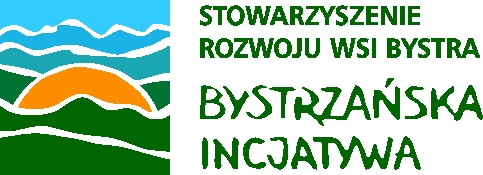               Bystra, dnia 06.07.2017r.